1	The fifth meeting of the ITU-T Focus Group on Application of Distributed Ledger Technology (FG DLT) is scheduled to take place from 14 to 17 January 2019 in Rio de Janeiro, Brazil, kindly hosted by the Brazilian Development Bank (BNDES). The events will start with a pre-meeting workshop, which will take place on 14 January 2019 and open at 10:00. The fifth meeting of FG DLT will open at 09:00 on 15 January 2019. The events will take place at the BNDES facilities located in Rua República do Chile, Centro, Rio de Janeiro. Please see the FG DLT webpage and mailing list for details.Participants check-in will begin at 08:30 hours. No registration fee is required for participating in this meeting. The discussions will be held in English only2	Participation in FG DLT is open to ITU Member States, Sector Member, Associates and Academia. It is also open to any individual from a country which is a member of ITU and who is willing to contribute to the work. This includes individuals who are also members or representatives of interested standards development organizations.3	To enable ITU and the host to make the necessary arrangements concerning the organization of the Focus Group meeting, please register via the online form at https://www.itu.int/net4/CRM/xreg/web/registration.aspx?Event=C-00005401 as soon as possible, but no later than 4 January 2019. 4	Information related to the meeting and the items for discussion at the meeting will be made available on the Focus Group web page: https://itu.int/en/ITU-T/focusgroups/dlt/. Please note that an ITU user account is required to access some of the documents. Accounts can be obtained at https://itu.int/en/ties-services/ (non-members select the ‘Media and other organizations’ option in the ITU membership status dialogue).5	When preparing input documents to the meeting, participants are invited to take into consideration the agreed FG DLT structure and proposed deliverables, see https://extranet.itu.int/sites/itu-t/focusgroups/fgdlt/output/DLT-O-001.pptx.Participants shall submit input documents to ITU (tsbfgdlt@itu.int) in electronic format using the basic document template available at https://www.itu.int/oth/T0A0F00000A/en. In order to permit participants to prepare for the meeting, the proposed deadline for document submission for this meeting is 9 January 2019. Please note that this is a paperless meeting.6	For logistical information please refer to Annex A of this document. 7          Remote Participation: As a remote participant, you will be able to hear plenary session discussions, see documents and presentations and interact with the remote meeting host. If you wish to participate as a remote participant, you need to register at https://www.itu.int/net4/CRM/xreg/web/registration.aspx?Event=C-00005401 as soon as possible, but no later than 4 January 2019. Detailed instructions will be made available to registered participants.8 	We would remind you that citizens of some countries are required to obtain a visa in order to enter and spend any time in Brazil. If required, visas must be requested before the date of arrival in Brazil from the embassy or consulate representing Brazil in your country or, if there is no such office in your country, from the one that is closest to the country of departure. Deadlines vary, so it is suggested to check directly with the appropriate representation and apply early. Should you require a personal letter of invitation for your business visa application, please see clause 4 of Annex A. Your complete request should be sent before 14 December 2018.ANNEX AFifth meeting of FG DLTRio de Janeiro, Brazil, 14-17 January 2019Practical information for participants1	Meeting venuesBNDES (The Brazilian Development Bank) has two buildings in the downtown of Rio de Janeiro.> Main buildingRua República do Chile, 100, Centro, Rio de Janeiro, RJ, 20031-917.
Tel.: +55 21 2052-7447 / 3747-7447
https://www.bndes.gov.br/SiteBNDES/bndes/bndes_en> Ventura Corporate TowersRua República do Chile, 330, Centro, Rio de Janeiro, RJ, 20031-170.
West tower.The two buildings are very close to each other - 5 min on foot.The venue of the pre-meeting workshop on 14 January 2019 will be chosen based on the number of registered attendees. The venue will be announced on the FG DLT mailing list and the FG DLT webpage.The FG DLT meeting will take place in Ventura Corporate Towers – rooms 701, 702 and 703.2	Accessing the meeting venueAttendees should identify themselves EVERY DAY at the front desk with an original document – either passport or Brazilian identity card. Attendees will receive a visitor’s credential, which needs to be returned at the end of the day.Men should wear trousers to access the building.3	AccommodationThe Copacabana neighbourhood and especially the Atlântica Avenue have some of the best hotels in Rio. Ipanema and Leblon neighbourhoods are also good locations, although a bit further. Copacabana, Ipanema and Leblon are beaches. It is nice to have the opportunity to walk along the beach before or after the meeting. Botafogo, Flamengo and Laranjeiras are good neighbourhoods, but without beaches.Downtown is near the event, but it is not a recommended place to stay since local people usually live in other neighbourhoods.Some hotels in Copacabana:Hotel Pestana Rio Atlântica (5 star) — https://www.pestana.com/br/hotel/pestana-rio  Hotel Othon Palace (5 star) — http://www.othon.com.br/hotel-copacabana/rio-othon-palace/ Hotel Windsor Palace (4 star) — http://www.windsorhoteis.com/hotel/windsor-palace/ Hotel Golden Tulip Rio Copacabana (4 star) — http://www.goldentulipriocopacabana.com/pt-br 3	Transportation and directions> Galeão-Antonio Carlos Jobim International Airport (GIG)Rio de Janeiro Galeão - Antônio Carlos Jobim International Airport (GIG) is served by major international airlines. The airport is located 20 km from downtown Rio de Janeiro and 26km from Copacabana. Best transportation options from GIG to Copacabana and surroundings is taxi.Taxis are available from Galeão Airport.  The yellow cabs are the regular ones. Delegates are advised to refuse any taxi offer made by individuals inside the airport. Yellow cabs are located just outside the arrivals floor, where you can find a representative of an authorized company. The price is around R$100,00. The approximate travel time is 40-60 min to Copacabana. Please, see more details about yellow cabs in the “Get Around” information below.There are also more expensive special taxis that are blue, red or white, which can be hired in designated booths inside the airport. When booking your accommodation you can request an airport pick up from the hotel and they will charge it to your room. > Santos Dumont Airport (SDU)Santos Dumont Airport is a regional airport, dedicated to domestic flights.The airport is located in downtown Rio de Janeiro and 12km from Copacabana. Best transportation options from SDU to Copacabana and surroundings is taxi.Taxis are available at the end of the arrivals terminal. The yellow cab rate for a trip from SDU to Copacabana is around R$60.00. Please, see more details about yellow cabs in the “Get around” information below.> Get aroundTaxi is one of the best ways to move around Rio. All legal cabs are yellow with a blue stripe painted on the sides. Taxis not designed like this are special service cars (to the airport or bus stations) or illegal. Rio taxis are not too expensive on a kilometre basis but distances can be quite considerable.Yellow cabs use two different rates, the cheaper is rate 1 charged every time except: Mon-Sat from 9PM until 6AM, Sundays, holidays and the whole of December, when it is rate 2. A cab driver may use a conversion table that adds money on top of what is on the taximeter. This is used when he is waiting to get his taximeter calibrated with current year’s new price. If you have a lot of luggage, they also have the right to add a certain amount for that. Try to talk to the driver about additional expenses before getting into the car.Besides traditional ways, you can also use the following apps: 99taxi and EasyTaxi.Uber is available throughout Rio.Rio de Janeiro Metro is a mass-transit underground railway network. It does not cover all the city neighbourhoods, but can be a good option to go to downtown. See the network map at https://www.metrorio.com.br/VadeMetro/MapaInterativo (information in Portuguese). Rates start at R$4.30 for the unitary (one-way) card.4	Entry requirements and visa informationDepending on a visitor’s nationality, an entry visa may be required by national authorities. Participants concerned are strongly advised to seek information on requirements applicable in their case from Brazilian embassies or consular missions in their home countries. Where a visa is required, applicants are strongly advised to apply as early as possible. For more information please visit: http://www.portalconsular.itamaraty.gov.br/vistos (in Portuguese and English). The list of Brazilian Embassies and Consular missions is at http://www.portalconsular.itamaraty.gov.br/representacoes-do-brasil-no-mundo (in Portuguese).Needing a visa or not, delegates must hold a passport with 6 months validity at least to enter Brazil.A letter of invitation can be issued to registered participants. Requests should be addressed by e-mail to BlockchainForDevelopment@bndes.gov.br. The e-mail subject should be “LOI for FG DLT event in Rio”, and the e-mail should state the registration number, address of the Brazilian embassy in the applicant’s country and include a scan of the applicant’s passport data page. Delegates must request that letter no later than 14 December 2018.5	Health & vaccination requirementsAlthough not mandatory, visitors should have a health insurance before arriving. Visitors are invited to consult http://www.saudedoviajante.pr.gov.br/modules/conteudo/conteudo.php?conteudo=96 for information about vaccinations. Please also consult the WHO updates on yellow fever vaccination recommendations for international travellers related to the current situation in Brazil, at https://www.who.int/ith/updates/20180116/en/. 6	General Information> Time zoneUTC-03:00 + Summer time> ClimateThis time of year, daily highs average 29°C, but they are known to frequently climb into the 30s and even towards 40°C in some parts of the city during the hottest parts of the afternoon. Even at night, temperatures remain in the 20s. The relative humidity normally ranges between 56% (mildly humid) and 97% (very humid), rarely falling below 37% (comfortable) or reaching as high as 100% (very humid).For more information, see http://www.holiday-weather.com/rio_de_janeiro/. > CurrencyThe Brazilian Real (sign: R$; code: BRL) is the currency of Brazil. The Real is subdivided into 100 cents. In most major shops and outlets credit cards and debit cards are widely accepted. VISA and MasterCard are widely accepted in Brazil. WeChat and Alipay are not common.> ElectricityThe power voltage in Rio de Janeiro is 110 Volts and the power sockets, in general, are of type C or N. If you are coming from a country with different power outlets, make sure you bring over plug adaptors to avoid any trouble (or simply buy one upon your arrival). For more information, please see https://www.power-plugs-sockets.com/br/brazil/.> LanguageOfficial language is Brazilian Portuguese. http://wikitravel.org/en/Portuguese_phrasebook 
English speakers are rare, except at Rio’s touristic areas and its services. Spanish is commonly understood.> Business hoursShops: Mon-Fri: 9am-6pm; Sat: 9am-1pm
Shopping Centres: Mon-Sat: 10am-10pm; Sun: 3pm-9pm
Banks: Mon-Fri: 10am-4pm;> TippingTipping is not mandatory in general. In restaurants, a 10% tip is usually included in the bill. Taxi drivers do not expect big tips. People usually round up the trip total cost.> SmokingSmoking is forbidden in all indoor and enclosed public spaces such as bars and restaurants, clubs, shopping malls, movie theatres, banks, supermarkets, bakeries, chemist shops, health places, government offices and schools. Also it is no longer allowed on work and study places, libraries, buses, cabs, commercial and residential common areas, hotels and inns. Anybody violating the law is charged with a fine.> SecurityDelegates are advised to avoid walking streets at night, walking with large amounts of money in pockets and wearing jewellery and electronic equipment (even cell phones). Just in case, emergency police phone number is 190. Tourist Specialized Police (DEAT) is located at Av. Humberto de Campos 315, Leblon, open 24h. Fire and ambulance emergency number is 193.> TourismRio, the marvellous city, is the number 1 tourist destination in Brazil and has plenty of must-see places. The following links are recommended websites to help you plan your visit:Rio Official Guide: https://www.riodejaneiro.com/  Brazil Tourism Portal (you can check many destinations nearby): http://www.visitbrasil.com/en/  Rio@Wikipedia: https://en.wikipedia.org/wiki/Rio_de_Janeiro 7	Contact PersonFor any further information, please contact:Ms Suzana Mesquita de Borba Maranhão Moreno
ITU-T FG DLT WG2 Leader
BNDES – The Brazilian Development Bank
Tel:		+55 21 99305-6325
E-mail:		suzana@bndes.gov.brMr Tiago Sousa Prado
ITU-T SG12 Vice-chairman
ANATEL – National Telecommunications Agency
Tel:         	+55 61 2312 2617
E-mail:    	tiago.prado@anatel.gov.br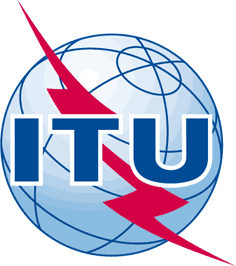 INTERNATIONAL TELECOMMUNICATION UNIONTELECOMMUNICATION
STANDARDIZATION SECTORSTUDY PERIOD 2017-2020INTERNATIONAL TELECOMMUNICATION UNIONTELECOMMUNICATION
STANDARDIZATION SECTORSTUDY PERIOD 2017-2020INTERNATIONAL TELECOMMUNICATION UNIONTELECOMMUNICATION
STANDARDIZATION SECTORSTUDY PERIOD 2017-2020Focus Group on
Application of Distributed Ledger TechnologyFocus Group on
Application of Distributed Ledger TechnologyQuestion(s):Question(s):Question(s):N/ARio de Janeiro, 14-17 January 2019Rio de Janeiro, 14-17 January 2019MEETING ANNOUNCEMENTMEETING ANNOUNCEMENTMEETING ANNOUNCEMENTMEETING ANNOUNCEMENTMEETING ANNOUNCEMENTMEETING ANNOUNCEMENTSource:Source:Source:ITUITUITUTitle:Title:Title:Fifth meeting of FG DLT, Rio de Janeiro, Brazil, 14-17 January 2019Fifth meeting of FG DLT, Rio de Janeiro, Brazil, 14-17 January 2019Fifth meeting of FG DLT, Rio de Janeiro, Brazil, 14-17 January 2019Purpose:Purpose:Purpose:AdminAdminAdminContact:Contact:Keywords:Abstract: